  HIGHER SECONDARY EDUCATION	Institution		:	St. Francis H.S.S Vavarai	Duration		:	2 year(2005 – 2007)	Awarding body		:	Tamilnadu State BoardSECONDARY EDUCATION	Institution		:	St. Ephrems MSC HS Sooriacode	Year			:	2005	Awarding body		:	Tamilnadu State boardKEY STRENGTHProfound knowledge of general nursing and critical nursing practices.Can assist for diagnostic, therapeutic procedure adn pharmacologic and non-pharmacologic treatment of health problem.Ability of prioritize and develop plans accordingly proficiency to educate patients and their families in compliance with the hospital rules and regulations, patient’s rights, etc.Ability to function independentlyStrong managerial and organizational abilityMulti tasking ability not compromising with the quality of work.DUTIES AND RESPONSIBILITIESProvides a wide range of quality professional nursing care functions using the nursing process with emphasis on direct care and related activities.Take active participation in CPRPre-operative and post-operative care of cardio casesAdmission and discharge patientsMeet nutritional needs of the patientMaintain clean and safe environmentPrepare patient and articles/equipment for therapeutic proceduresOxygen Therapy.ECG monitoringManagement of pain.Cleaning and dressing of surgical wounds.Maintaining adequate hydration and I/O chart.Assisting the doctors in implementation of therapeutic regimenIV therapy and blood transfusion, - Venipuncture for adult, paediatric patients and collection of specimens for investigation including cultures.Arterial and central venous pressure monitoring.Chest physiotherapy, -close monitoring of vital signs.Foley’s catheterization.Insertion of nasogastrictube and gastric lavage.Accurate recording and reporting of patient’s condition.Involve in patient health related teaching.Team approach, Total patient care.EQUIPMENT HANDLEDPulse oxy meterGluco meterInfusion pumpSyringe pumpNebulizerCardic monitorSphygmmanometerSuction appartusThermometer- Digital and ManualSteam – inhalerBlood setECG machineDECLARATIONI hereby declare that the above mentioned information is correct up to my knowledge and I bear the responsibility for the correctness of the above particularsLanguages KnownEnglish, Malayalam, Tamil VISIT VISA EXP :April  08 /2017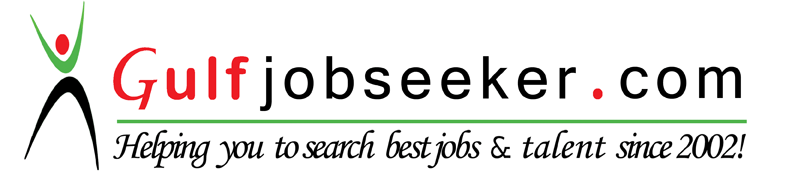 Contact HR Consultant for CV No: 335284E-mail: response@gulfjobseekers.comWebsite: http://www.gulfjobseeker.com/employer/cvdatabasepaid.phpLanguages KnownEnglish, Malayalam, Tamil VISIT VISA EXP :April  08 /2017Career ObjectiveLanguages KnownEnglish, Malayalam, Tamil VISIT VISA EXP :April  08 /2017A dedicated professional, benefiting from experience working effectively as part of a multi-disciplinary team. Resourceful, responsive to change whilst achieving collective objectives in the caring and development of patients. Possessing a developed patient centered philosophy of care through innovative caring skills together with practical clinical skills. Records of managing busy caseloads, promoting services, increasing personal and professional standards. Now looking forward to a change in career and working with a team abroad that offers opportunity for career progression.Languages KnownEnglish, Malayalam, Tamil VISIT VISA EXP :April  08 /2017Experience ProfileLanguages KnownEnglish, Malayalam, Tamil VISIT VISA EXP :April  08 /2017GANGA MEDICIAL CENTRE &  HOSPITALS  PRIVATE  LIMITEDDURATION                :  FROM 05-11-2012 TO 28-02-2014DEPARTMENT          : Ortho (post-Operative ward)FAITH  MULTISPECIALTY HOSPITALDURATION                :  FROM 05-04-2014 TO 26-11-2014DEPARTMENT          : Surgical (post-Operative ward)SRM MEDCIAL COLLEGE  HOSPITAL & RESEARCH CENTREDURATION                :  FROM 20-12-2014 TO 22-12-2016DEPARTMENT          : Intensive Medical Care Unit & Respiratory  Intensive  Care Unit OTHER QUALIFICATIONSACLS & BLS (American Heart Association)